Vadovaudamasis Lietuvos Respublikos vietos savivaldos įstatymo 13 straipsnio 4 ir                             6 dalimis,š a u k i u   2021 m. balandžio 20 d.  9 val. Kauno miesto savivaldybės tarybos 4 posėdį ir sudarau tokią darbotvarkę:Dėl Kauno miesto savivaldybės tarybos 2019 m. balandžio 30 d. sprendimo Nr. T-175 „Dėl Etikos komisijos sudarymo ir jos nuostatų patvirtinimo“ pakeitimo (TR-160). Pranešėjas – Rytas Kupčinskas, Etikos komisijos pirmininkasDėl pritarimo Kauno miesto savivaldybės administracijos direktoriaus 2020 metų veiklos ataskaitai (TR-162). Pranešėjas – Vilius Šiliauskas, Kauno miesto savivaldybės administracijos direktoriusDėl pritarimo Supratimo memorandumo „Dėl Europos Sąjungos Baltijos jūros regiono strategijos 2021 m. metinio forumo organizavimo Lietuvoje“ projektui ir įgaliojimo jį pasirašyti         (TR-170). Pranešėja – Lina Duobaitė, Užsienio ryšių skyriaus vedėjaDėl pritarimo įgyvendinti  projektą „Kasmetinis 12-asis ES Baltijos jūros regiono strategijos forumas Lietuvoje 2021“ (TR-169). Pranešėja – Aistė Lukaševičiūtė, Investicijų ir projektų skyriaus vedėjaDėl Kauno miesto savivaldybės tarybos 2019 m. liepos 23 d. sprendimo Nr. T-332 „Dėl Kauno miesto savivaldybės tarybos Strateginio planavimo komisijos sudarymo ir jos nuostatų patvirtinimo“ pakeitimo (TR-161). Dėl pritarimo Kauno miesto savivaldybės 2020–2022 metų strateginio veiklos plano įgyvendinimo 2020 metų ataskaitai (TR-163). Dėl Kauno miesto savivaldybės tarybos 2021 m. vasario 2 d. sprendimo Nr. T-3 „Dėl Kauno miesto savivaldybės 2021–2023 metų strateginio veiklos plano patvirtinimo“ pakeitimo           (TR-180).Pranešėja – Evelina Revuckaitė, Strateginio planavimo, analizės ir programų valdymo skyriaus vedėjaDėl pritarimo Kauno miesto savivaldybės kontrolės ir audito tarnybos 2020 metų veiklos ataskaitai (TR-159). Pranešėja – Žana Gasparavičienė, Savivaldybės kontrolierė Dėl Kauno miesto savivaldybės tarybos 2021 m. vasario 23 d. sprendimo Nr. T-58 ,,Dėl Kauno miesto savivaldybės 2021 metų biudžeto patvirtinimo“ pakeitimo (TR-183). Pranešėja – Roma Vosylienė, Finansų ir ekonomikos skyriaus vedėjaDėl Kauno miesto savivaldybės seniūnaičių rinkimo tvarkos aprašo patvirtinimo          (TR-172). Pranešėja – Asta Chanko, Petrašiūnų seniūnėDėl 2021 metų Kauno miesto savivaldybės paveldotvarkos programos lėšomis finansuojamų objektų sąrašo patvirtinimo (TR-189). Pranešėjas – Saulius Rimas, Kultūros paveldo skyriaus vedėjasDėl Kauno miesto savivaldybės biudžetinių profesionaliojo scenos meno įstaigų 2021 metų veiklos planų ir 2021 metų kūrybinės veiklos programų patvirtinimo (TR-182). Pranešėja – Agnė Augonė, Kultūros skyriaus vedėjaDėl automobilio perėmimo iš Kauno savivaldybės vaikų globos namų (TR-158). Dėl Kauno miesto savivaldybės ilgalaikio materialiojo turto perėmimo prieš terminą iš VšĮ Kauno Panemunės socialinės globos namų ir turto panaudos sutarties pakeitimo (TR-157). Pranešėja – Jolanta Baltaduonytė, Socialinių paslaugų skyriaus vedėjaDėl Kauno miesto savivaldybės tarybos 2019 m. spalio 15 d. sprendimo Nr. T-454 „Dėl Atlyginimo už vaikų, ugdomų pagal ikimokyklinio ir (ar) priešmokyklinio ugdymo programas, išlaikymą dydžio nustatymo ir mokėjimo tvarkos aprašo patvirtinimo“ pakeitimo (TR-175). Dėl Kauno Miko Petrausko muzikos mokyklos, Kauno choreografijos mokyklos, Kauno vaikų ir moksleivių laisvalaikio rūmų veiklos perspektyvos, sukuriant scenos menų mokyklą (TR-186). Dėl Kauno miesto savivaldybės tarybos 2016 m. vasario 2 d. sprendimo Nr. T-43 „Dėl Kauno miesto savivaldybės neformaliojo vaikų švietimo lėšų skyrimo ir naudojimo tvarkos aprašo patvirtinimo“ pakeitimo (TR-187). Dėl Kauno miesto savivaldybės ir valstybės turto, perduoto Vytauto Didžiojo universiteto ,,Rasos“ gimnazijai, nurašymo, išardymo ir likvidavimo (TR-164). Pranešėja – Ona Gucevičienė, Švietimo skyriaus vedėjaDėl Kauno miesto teritorijų, apaugusių želdiniais ir / arba mišku, priežiūros ir tvarkymo paslaugų įkainių nustatymo ir sutarties su UAB „Kauno gatvių apšvietimas“ sudarymo (TR-167). Pranešėja – Radeta Savickienė, Aplinkos apsaugos skyriaus vedėjaDėl vietinės rinkliavos už leidimo prekiauti (teikti paslaugas) Kauno viešosiose vietose išdavimą lengvatų (TR-171). Dėl Kauno miesto tarybos 2000 m. gruodžio 27 d. sprendimo Nr. 247 „Dėl vietinės rinkliavos už leidimo organizuoti komercinius renginius Kauno miesto savivaldybei priklausančiose ar valdytojo teise valdomose viešojo naudojimo teritorijose išdavimą“ pakeitimo (TR-184). Pranešėja – Sonata Šėlienė, Licencijų, leidimų ir paslaugų skyriaus vedėjaDėl Kauno miesto savivaldybės tarybos 2014 m. spalio 16 d. sprendimo Nr. T-449 ,,Dėl Nereikalingo arba netinkamo (negalimo) naudoti Kauno miesto savivaldybės institucijų veikloje naudoto turto pardavimo viešuose prekių aukcionuose taisyklių patvirtinimo“ pakeitimo (TR-181). Pranešėjas – Artūras Andriuška, Bendrųjų reikalų skyriaus vedėjasDėl AB „Kauno energija“ 2021 metų investicijų plano ir jo finansavimo (TR-173). Pranešėjas – Raimundas Endrikis, Būsto modernizavimo, administravimo ir energetikos skyriaus vedėjasDėl uždarosios akcinės bendrovės „Kauno vandenys“ geriamojo vandens tiekimo ir nuotekų tvarkymo paslaugų ir paviršinių nuotekų tvarkymo paslaugų bazinių kainų nustatymo            (TR-190).Pranešėjas – Aloyzas Pakalniškis, Miesto tvarkymo skyriaus vedėjasDėl Kauno miesto savivaldybės tarybos 2014 m. gruodžio 22 d. sprendimo Nr. T-739 „Dėl vietinės rinkliavos už leidimo įvažiuoti mechaninėmis transporto priemonėmis į valstybės saugomas teritorijas išdavimą nustatymo“ pakeitimo (TR-176). Dėl transporto priemonių valdytojų atleidimo nuo vietinės rinkliavos už naudojimąsi nustatytomis Kauno miesto vietomis transporto priemonėms statyti mokėjimo (TR-185). Pranešėjas – Martynas Matusevičius, Transporto ir eismo organizavimo skyriaus vedėjasDėl Kauno miesto savivaldybės tarybos 2015 m. liepos 21 d. sprendimo Nr. T-421 „Dėl Kauno miesto savivaldybės būsto ir pagalbinio ūkio paskirties pastatų pardavimo tvarkos aprašo patvirtinimo“ pakeitimo (TR-177). Dėl Kauno miesto savivaldybės tarybos 2017 m. rugsėjo 12 d. sprendimo Nr. T-617 „Dėl Kauno miesto savivaldybės būsto ir socialinio būsto nuomos tvarkos aprašo patvirtinimo“ pakeitimo (TR-179). Dėl įgaliojimų suteikimo Jurgitai Vasiliauskienei, Aušrai Narkuvienei ir Romenai Čepulienei (TR-150). Dėl negyvenamųjų patalpų A. Mickevičiaus g. 4, Kaune, nuomos (TR-178). Dėl dalies pastato Sodininkų g. 2, Kaune, stogo nuomos (TR-156). Dėl sutikimo remontuoti viaduką žemės sklype Užnemunės g., Kaune (TR-166). Dėl Kauno miesto savivaldybės tarybos 2020 m. spalio 20 d. sprendimo Nr. T-474 „Dėl nekilnojamojo ir kito ilgalaikio materialiojo turto perdavimo VšĮ Kauno miesto poliklinikai valdyti, naudoti ir disponuoti juo patikėjimo teise“ pakeitimo (TR-174). Dėl Kauno miesto savivaldybės tarybos 2015 m. kovo 5 d. sprendimo Nr. T-87 „Dėl Viešame aukcione parduodamo Kauno miesto savivaldybės nekilnojamojo turto ir kitų nekilnojamųjų daiktų sąrašo patvirtinimo“ pakeitimo (TR-188). Dėl Kauno miesto savivaldybės būsto Pušyno g. 51-3, Kaune, pardavimo (TR-151). Dėl Kauno miesto savivaldybės būsto R. Kalantos g. 145-29, Kaune, pardavimo        (TR-152). Dėl Kauno miesto savivaldybės būsto Baltų pr. 3-42, Kaune, pardavimo (TR-155). Dėl pagalbinio ūkio paskirties pastato Lietuvių g. 20, Kaune, dalies pardavimo               (TR-153). Dėl pagalbinio ūkio paskirties pastato K. Petrausko g. 19, Kaune, dalies pardavimo          (TR-154). Dėl pagalbinio ūkio paskirties pastato Birutės g. 24, Kaune, pardavimo (TR-165). Pranešėjas – Donatas Valiukas, Nekilnojamojo turto skyriaus vedėjasTarybos narių pareiškimai ir paklausimai (po pirmosios posėdžio pertraukos arba posėdžio pabaigoje, jeigu posėdis baigiasi iki pietų).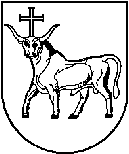 KAUNO MIESTO SAVIVALDYBĖS MERASKAUNO MIESTO SAVIVALDYBĖS MERASKAUNO MIESTO SAVIVALDYBĖS MERASPOTVARKISPOTVARKISPOTVARKISDĖL KAUNO MIESTO SAVIVALDYBĖS TARYBOS 2021 METŲ 4 POSĖDŽIO SUŠAUKIMO IR DARBOTVARKĖS SUDARYMODĖL KAUNO MIESTO SAVIVALDYBĖS TARYBOS 2021 METŲ 4 POSĖDŽIO SUŠAUKIMO IR DARBOTVARKĖS SUDARYMODĖL KAUNO MIESTO SAVIVALDYBĖS TARYBOS 2021 METŲ 4 POSĖDŽIO SUŠAUKIMO IR DARBOTVARKĖS SUDARYMO2021 m. balandžio 14 d.   Nr. M-362021 m. balandžio 14 d.   Nr. M-362021 m. balandžio 14 d.   Nr. M-36KaunasKaunasKaunasSavivaldybės merasVisvaldas Matijošaitis